Fördergemeinschaft des Bertolt-Brecht-Gymnasiums e. V.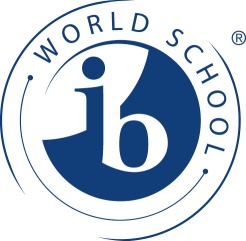 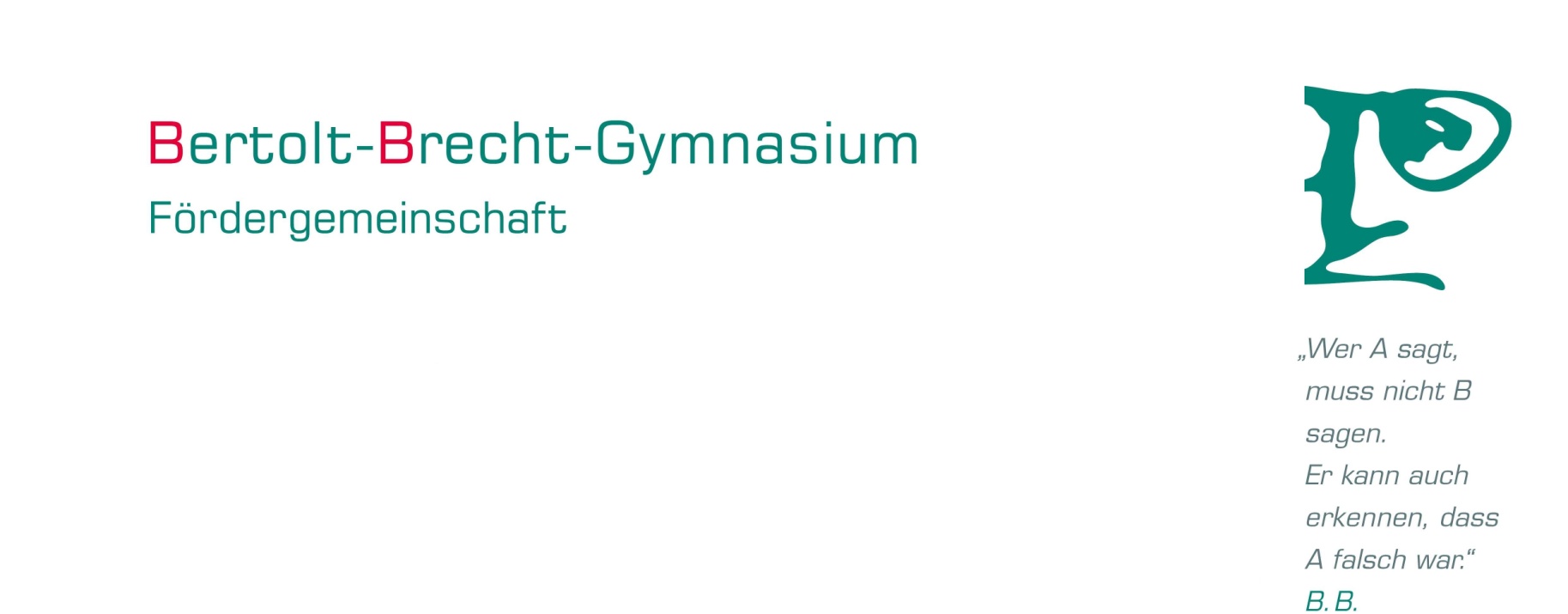 Lortzingstraße 1, 01307 DresdenHiermit erkläre ich meinen Beitritt in den eingetragenen VereinFördergemeinschaft des Bertolt-Brecht-Gymnasiums e. V.Die Satzung der Fördergemeinschaft erkenne ich an.        Gläubiger-ID: DE70FBB00000533567Name, Vorname:	_________________________________________________________________Anschrift:	_________________________________________________________________Telefon: 	_________________________ Email: _________________________________Datum, Unterschrift: 	_________________________________________________________________Der Jahresmitgliedsbeitrag beträgt satzungsgemäß mindestens 20,- EUR, für Schüler und Studenten 7,- EUR.Eine Unterstützung der Fördergemeinschaft ist möglich durch:_________________________________________________________________________________________--------------------------------------------------------- Für Ihre Unterlagen. Bitte hier abtrennen. --------------------------------------------------------Kontaktadresse: Fördergemeinschaft des Bertolt-Brecht-Gymnasiums e. V., Lortzingstraße 1, 01307 DresdenTelefon: 0351 / 449040, Telefax: 0351 / 4490415, Internet: www.bebe-dresden.de, Email: fg@bebe-dresden.deVorsitzende der Fördergemeinschaft: 		Antje GumschStellv. Vorsitzende der Fördergemeinschaft: 	Nicole BrandtSchatzmeister: 					Gunnar BrendlerFördergemeinschaft des Bertolt-Brecht-Gymnasiums e. V.Kreditinstitut: Ostsächsische Sparkasse DresdenIBAN: DE20 8505 0300 31200 00379, BIC: OSDDD E81 XXXRegistriernummer beim Amtsgericht Dresden im Vereinsregister: 1412 Bl. 1, Steuernummer beim Finanzamt Dresden Süd: 203/141/14389Lfd. Nr. des Verzeichnisses der steuerbegünstigten Körperschaften: 511Als Jahresbeitrag habe(n) ich / wir ________ EUR vorgesehen.Darüber hinaus zahle ich eine jährliche zweckgebundene Spende in Höhe von ________ EUR für__________________________________________________________________________________Ich erteile der Fördergemeinschaft des Bertolt-Brecht-Gymnasiums die Genehmigung, den oben ge-nannten Betrag jährlich von meinem Konto einzuziehen. Der Einzug erfolgt im Februar des laufenden Jahres.IBAN: 	_______________________________________ BIC: _____________________Kreditinstitut: 	_________________________________________________________________Mandatsreferenznr.: 	_________________________________  (Wird von der Fördergemeinschaft ausgefüllt.)Datum, Unterschrift:	_________________________________  SEPA-Mandat über ________ EUR erteilt am ____________.Beitrag überwiesen in Höhe von ________ EUR am ____________ an: